危険性又は有害性の特定標準モデル元請確認欄作 業 名高架水槽鉄骨架台組立作業使用設備・機械・移動式クレーン（吊上げ荷重５ｔ以上）　　・架台組立用足場施工会社名使用工具・機器・玉掛ワイヤロープ　　・シャックル　　・介錯ロープ・インパクトレンチ　　・めがねレンチ　　・吊りロープ　　・ラチェット　　・しの・下げ振り　　・歪み直しワイヤ　　・台車　　・布袋・電工ドラム　　・延長コード工　法　等安全設備・保護具・保護帽　　・安全帯　　・安全靴　　・手袋（皮手）　　・安全標識（立入禁止）・カラーコーン及びバー　　・親綱　　・バリケード　　・トラロープ工　事　名使用資材・養生ベニヤ板　　・番線　　・鉄骨、ボルト、ナット・足場資材作業期間令和　　年　　月　　日 ～ 令和　　年　　月　　日作業に必要な資格と配置予定者・建築物等の鉄骨組立て等作業主任者（５ｍ以上）：・足場の組立て等作業主任者（５ｍ以上）：・移動式クレーン運転士（５ｔ以上）：・玉掛技能講習修了者：担当職長名作業に必要な資格と配置予定者・建築物等の鉄骨組立て等作業主任者（５ｍ以上）：・足場の組立て等作業主任者（５ｍ以上）：・移動式クレーン運転士（５ｔ以上）：・玉掛技能講習修了者：作成年月日令和　　年　　月　　日作成施工会社・関係者周知記録（サイン）令和　　年　　月　　日改訂年月日令和　　年　　月　　日改訂施工会社・関係者周知記録（サイン）令和　　年　　月　　日作成責任者打合せ事項確認事項等・工程　　・図面　　・仕様　　・足場　　・天候（強風・大雨）評価危険有害要因の評価基準危険度６抜本的な対応が必要５５即座に対策が必要４４何らかの対策が必要３３現時点で対策の必要なし２２極めて小さい（受け入れ可能）１安全対策の評価効　果実現性効　果実現性大中小安全対策の評価効　果実現性効　果実現性大中小安全対策の評価効　果実現性効　果実現性３２１安全対策の評価困　難３６５４安全対策の評価努力すれば可能２５４３安全対策の評価可　能１４３２評価危険有害要因の評価基準危険度６極めて大きい（受け入れ不可能）５５かなり大きい（受け入れ不可能）４４中程度（受け入れ可能）３３小さい(許容範囲内)２２極めて小さい（受け入れ可能）１危険の見積り重大性可能性重大性可能性極めて重大(死亡・障害)重　大大けが(休業４日以上)軽微打撲・切傷(休業３日以下)危険の見積り重大性可能性重大性可能性極めて重大(死亡・障害)重　大大けが(休業４日以上)軽微打撲・切傷(休業３日以下)危険の見積り重大性可能性重大性可能性３２１危険の見積り発生の確率は高い（半年に１回程度）３６５４危険の見積り時々発生する（２～３年に１回程度）２５４３危険の見積り発生の確率は低い（５年以上に１回程度）１４３２作業工程作業の順序危険性又は有害性の特定危険の見積り危険の見積り危険の見積り危険の見積りリスク低減措置危険性又は有害性に接する人安全対策の評価安全対策の評価安全対策の評価安全対策の評価備　　　考作業工程作業の順序危険性又は有害性の特定可能性重大性評　価危険度リスク低減措置危険性又は有害性に接する人実効性効　果評　価危険度備　　　考※事前作業１）架台基礎２）足場安全常会　作業手順KY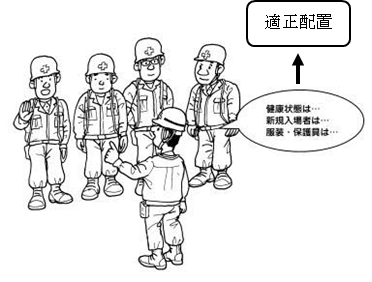 ・現地で行う予想される危険　→　対策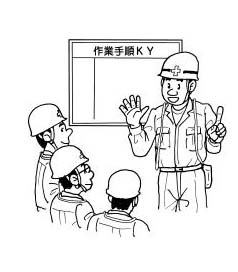 １　準備作業１）作業前のミーティング等・安全常会の実施・混在作業・安全打合せでの調整、決定事項を全員に周知する職　長安全常会　作業手順KY・現地で行う予想される危険　→　対策１　準備作業・健康状態の確認・体調不良・顔色（特に目）を見、健康を問い掛け適正配置を行う職　長安全常会　作業手順KY・現地で行う予想される危険　→　対策１　準備作業・保護具、服装の確認・不良による災害・適正な保護具の使用職　長安全常会　作業手順KY・現地で行う予想される危険　→　対策１　準備作業・保護具、服装の確認・不良による災害・長袖他適正な服の着用職　長安全常会　作業手順KY・現地で行う予想される危険　→　対策１　準備作業・有資格者の確認・無資格作業・有資格者による適正配置を行う職　長安全常会　作業手順KY・現地で行う予想される危険　→　対策１　準備作業・作業手順KYの実施・KY未実施・作業グループ毎に現地で行う職　長安全常会　作業手順KY・現地で行う予想される危険　→　対策１　準備作業・作業手順KYの実施・KY未実施・作業場所のルールや現場の状況を周知する職　長安全常会　作業手順KY・現地で行う予想される危険　→　対策１　準備作業２）資材及び機材の確認・不良資機材使用による事故・災害・点検して不良品を取り除く職　長安全常会　作業手順KY・現地で行う予想される危険　→　対策１　準備作業３）機械工具の点検・機械工具による事故・災害・使用する機械工具の始業前点検と確認をする職　長作業者安全常会　作業手順KY・現地で行う予想される危険　→　対策１　準備作業４）足場・作業エリアの点検・墜落・親綱の点検職　長安全常会　作業手順KY・現地で行う予想される危険　→　対策１　準備作業４）足場・作業エリアの点検・飛来・落下・足場、作業床の点検職　長安全常会　作業手順KY・現地で行う予想される危険　→　対策１　準備作業４）足場・作業エリアの点検・飛来・落下・カラーコーンによる立入禁止措置職　長安全常会　作業手順KY・現地で行う予想される危険　→　対策１　準備作業４）足場・作業エリアの点検・飛来・落下・外部に対する飛来・落下養生の確認職　長安全常会　作業手順KY・現地で行う予想される危険　→　対策作業工程作業の順序危険性又は有害性の特定危険の見積り危険の見積り危険の見積り危険の見積りリスク低減措置危険性又は有害性に接する人安全対策の評価安全対策の評価安全対策の評価安全対策の評価備　　　考作業工程作業の順序危険性又は有害性の特定可能性重大性評　価危険度リスク低減措置危険性又は有害性に接する人実効性効　果評　価危険度備　　　考２　屋上への鉄骨及びパネルの荷上げ１）屋上仮置き場所の整備・荷の不安定による崩れ・枕材を平行、水平に置く玉掛者クレーン作業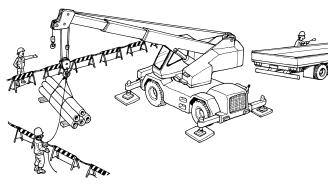 小運搬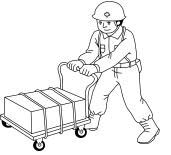 高架台組立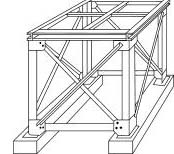 ２　屋上への鉄骨及びパネルの荷上げ２）クレーンの誘導、据付・第三者災害・誘導者を配置する職　長クレーン作業小運搬高架台組立２　屋上への鉄骨及びパネルの荷上げ３）搬入トラックの誘導・固定・作業員との接触・誘導者を配置する職　長クレーン作業小運搬高架台組立２　屋上への鉄骨及びパネルの荷上げ４）立入禁止措置・関係者以外の立入による被災・バリケードによる立入禁止措置オペレータークレーン作業小運搬高架台組立２　屋上への鉄骨及びパネルの荷上げ５）玉掛け・玉掛け不良による荷のバランス崩れ・玉掛けをし直す玉掛者クレーン作業小運搬高架台組立２　屋上への鉄骨及びパネルの荷上げ６）地切り、巻上げ・鉄骨にはさまれ激突され・荷を横引きしない玉掛者クレーン作業小運搬高架台組立２　屋上への鉄骨及びパネルの荷上げ６）地切り、巻上げ・荷が引っ掛る、振れる・地切り直後に一旦停止をする合図者クレーン作業小運搬高架台組立２　屋上への鉄骨及びパネルの荷上げ６）地切り、巻上げ・荷が引っ掛る、振れる・介錯ロープを使用する玉掛者クレーン作業小運搬高架台組立２　屋上への鉄骨及びパネルの荷上げ６）地切り、巻上げ・荷台上からの墜落・荷台上の一人作業を禁止する玉掛者クレーン作業小運搬高架台組立２　屋上への鉄骨及びパネルの荷上げ６）地切り、巻上げ・玉掛ワイヤ切断による荷の落下・つり荷の下に入らない作業者クレーン作業小運搬高架台組立２　屋上への鉄骨及びパネルの荷上げ７）旋回移動・移動式クレーンに挟まれる・合図は明確にオペレータからよく見える場所で行う合図者クレーン作業小運搬高架台組立２　屋上への鉄骨及びパネルの荷上げ７）旋回移動・移動式クレーンに挟まれる・作業半径内は立入禁止措置を行う玉掛者クレーン作業小運搬高架台組立３　部材の小運搬・鉄骨及びパネルを組立場所に運ぶ・腰痛・ヒザを使って持ち上げる作業者クレーン作業小運搬高架台組立３　部材の小運搬・鉄骨及びパネルを組立場所に運ぶ・腰痛・長尺物は２人で運搬する作業者クレーン作業小運搬高架台組立３　部材の小運搬・鉄骨及びパネルを組立場所に運ぶ・腰痛・腰をしっかりいれる作業者クレーン作業小運搬高架台組立３　部材の小運搬・鉄骨及びパネルを組立場所に運ぶ・腰痛・重量を制限する（50㎏以上は２人で運搬する）作業者クレーン作業小運搬高架台組立３　部材の小運搬・鉄骨及びパネルを組立場所に運ぶ・転倒・安全な通路の確保作業者クレーン作業小運搬高架台組立３　部材の小運搬・鉄骨及びパネルを組立場所に運ぶ・転倒・周囲の整理整頓作業者クレーン作業小運搬高架台組立３　部材の小運搬・鉄骨及びパネルを組立場所に運ぶ・転倒・台車を使用する作業者クレーン作業小運搬高架台組立４　柱建方・建起し・荷振れ・ロープのヨリの確認をする作業者クレーン作業小運搬高架台組立４　柱建方・建起し・荷振れ・介錯ロープの使用作業者クレーン作業小運搬高架台組立４　柱建方・建入れ・はさまれ、激突され・アンカーボルト上で一旦停止をする作業者クレーン作業小運搬高架台組立４　柱建方・建入れ・はさまれ、激突され・相互に声をかける作業者クレーン作業小運搬高架台組立４　柱建方・建入れ・柱の転倒・ナット締付作業者クレーン作業小運搬高架台組立４　柱建方・建入れ・柱の転倒・歪直しワイヤを張る作業者クレーン作業小運搬高架台組立５　梁材取付（スジカイ）・つり上げ・荷振れ、激突され・親綱を設置する作業者クレーン作業小運搬高架台組立５　梁材取付（スジカイ）・つり上げ・荷振れ、激突され・介錯ロープによる誘導作業者クレーン作業小運搬高架台組立５　梁材取付（スジカイ）・取付、仮締め・墜落・安全帯を使用する作業者クレーン作業小運搬高架台組立５　梁材取付（スジカイ）・取付、仮締め・はさまれ、激突され・相互に声をかける作業者クレーン作業小運搬高架台組立５　梁材取付（スジカイ）・取付、仮締め・ボルト、ナット落下・腰袋に入れる作業者クレーン作業小運搬高架台組立５　梁材取付（スジカイ）・取付、仮締め・工具の落下・ヒモ付工具の使用作業者クレーン作業小運搬高架台組立５　梁材取付（スジカイ）・取付、仮締め・工具の落下・接触、絞りの確認をする作業者クレーン作業小運搬高架台組立５　梁材取付（スジカイ）・歪直し・ワイヤロープの破断・適正なワイヤを使用する作業者クレーン作業小運搬高架台組立作業工程作業の順序危険性又は有害性の特定危険の見積り危険の見積り危険の見積り危険の見積りリスク低減措置危険性又は有害性に接する人安全対策の評価安全対策の評価安全対策の評価安全対策の評価備　　　考作業工程作業の順序危険性又は有害性の特定可能性重大性評　価危険度リスク低減措置危険性又は有害性に接する人実効性効　果評　価危険度備　　　考６　本締め・電動工具の用意・感電・三芯コードの使用作業者パネル組立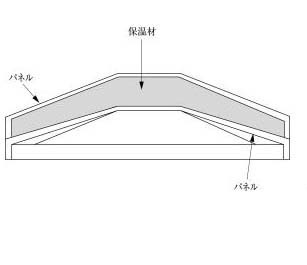 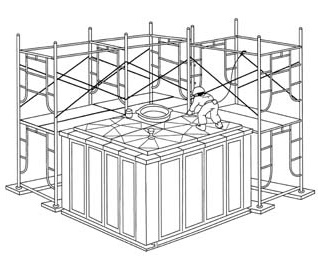 ６　本締め・電動工具の用意・コードによる転倒・コードを無理に引っ張らない作業者パネル組立６　本締め・電動工具の用意・コードによる転倒・落下防止コードを使用する作業者パネル組立６　本締め・本締め・工具、及びボルト・ナットの落下・腰袋を使用する作業者パネル組立６　本締め・本締め・墜落・安全帯を使用する作業者パネル組立７　パネルの組立・底板の組立・はさまれ・相互に声をかける作業者パネル組立７　パネルの組立・底板の組立・パネル端部による切れ・軍手を使用する作業者パネル組立７　パネルの組立・側板の組立・はさまれ・相互に声をかける作業者パネル組立７　パネルの組立・側板の組立・パネル端部による切れ・軍手を使用する作業者パネル組立７　パネルの組立・側板の建て方・側板ブロックの倒れ・強風時は作業を中断する作業者パネル組立７　パネルの組立・側板の建て方・足場より墜落・安全帯の使用作業者パネル組立７　パネルの組立・天板の取付け・墜落・安全帯の使用作業者パネル組立７　パネルの組立・天板の取付け・はさまれ・相互に声をかける作業者パネル組立７　パネルの組立・天板の取付け・パネル端部による切れ・軍手を使用する作業者パネル組立７　パネルの組立・ボルト・ナットの増締め・墜落・安全帯の使用作業者パネル組立７　パネルの組立・ボルト・ナットの増締め・墜落・作業台の脚部を安定した場所に設置する作業者パネル組立７　パネルの組立・ボルト・ナットの増締め・工具の反動による激突・工具は確実にセットする作業者パネル組立８　後片付け・残材の整理・ボルト・ナットの落下・放置せず、片付けを厳守する作業員パネル組立８　後片付け・機械・工具の片付・破損、不具合・整備し置場に戻す作業員パネル組立８　後片付け・機械・工具の片付・破損、不具合・資材を整理整頓する作業員パネル組立８　後片付け・機械・工具の片付・破損、不具合・全員退場の確認職　長パネル組立８　後片付け・作業終了の報告・破損、不具合・事務所へ作業終了の報告をする職　長パネル組立８　後片付け後片付け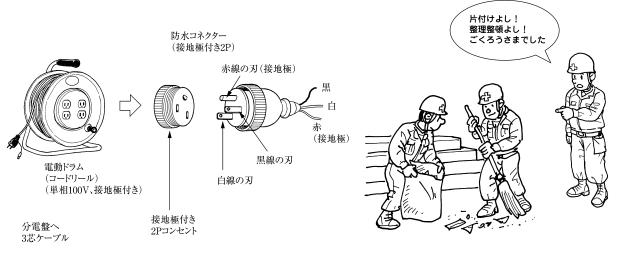 後片付け後片付け後片付け後片付け後片付け後片付け後片付け後片付け後片付け後片付け後片付けパネル組立